ウッドバッジ研修所 スカウトコース「課題研修」	課程	提出日：	年	月	日課題研修を履修したことを認定します。	年	月	日 認定トレーナー署名（ＬＴ・ＡＬＴ）	（氏名） 	 地区コミッショナー署名	（氏名） 	「課題研修まとめ用紙」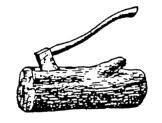  	課程	氏名： 	※各課題について指導を受けた内容を記述し、申込書と一緒にご提出ください。ふりがな性 別性 別男	・	女男	・	女男	・	女男	・	女氏　　名性 別性 別男	・	女男	・	女男	・	女男	・	女住　　所（〒	－	）電話（	）	-（〒	－	）電話（	）	-（〒	－	）電話（	）	-（〒	－	）電話（	）	-（〒	－	）電話（	）	-（〒	－	）電話（	）	-（〒	－	）電話（	）	-（〒	－	）電話（	）	-（〒	－	）電話（	）	-（〒	－	）電話（	）	-（〒	－	）電話（	）	-（〒	－	）電話（	）	-（〒	－	）電話（	）	-生年月日昭和・平成	年	月	日生	（満	歳	月）昭和・平成	年	月	日生	（満	歳	月）昭和・平成	年	月	日生	（満	歳	月）昭和・平成	年	月	日生	（満	歳	月）昭和・平成	年	月	日生	（満	歳	月）昭和・平成	年	月	日生	（満	歳	月）昭和・平成	年	月	日生	（満	歳	月）昭和・平成	年	月	日生	（満	歳	月）昭和・平成	年	月	日生	（満	歳	月）昭和・平成	年	月	日生	（満	歳	月）昭和・平成	年	月	日生	（満	歳	月）昭和・平成	年	月	日生	（満	歳	月）昭和・平成	年	月	日生	（満	歳	月）所　　属　　　　連盟（　　　　地区）　　　　第　　　団　　　隊 役務　　　　　　　　　　連盟（　　　　地区）　　　　第　　　団　　　隊 役務　　　　　　　　　　連盟（　　　　地区）　　　　第　　　団　　　隊 役務　　　　　　　　　　連盟（　　　　地区）　　　　第　　　団　　　隊 役務　　　　　　　　　　連盟（　　　　地区）　　　　第　　　団　　　隊 役務　　　　　　　　　　連盟（　　　　地区）　　　　第　　　団　　　隊 役務　　　　　　　　　　連盟（　　　　地区）　　　　第　　　団　　　隊 役務　　　　　　　　　　連盟（　　　　地区）　　　　第　　　団　　　隊 役務　　　　　　　　　　連盟（　　　　地区）　　　　第　　　団　　　隊 役務　　　　　　　　　　連盟（　　　　地区）　　　　第　　　団　　　隊 役務　　　　　　　　　　連盟（　　　　地区）　　　　第　　　団　　　隊 役務　　　　　　　　　　連盟（　　　　地区）　　　　第　　　団　　　隊 役務　　　　　　　　　　連盟（　　　　地区）　　　　第　　　団　　　隊 役務　　　　　　登録番号（登録証の番号）課題研修指導を受けた人（役務、氏名）課題１世界スカウト機構発行資料「スカウト教育法（2019対訳版）」、「日本連盟規程集」教育規程第１章一般原則を読み、指導を受けた内容を記述してください。課題２「スカウティング･フォア･ボーイズ」の第Ⅸ章、第Ⅲ章、第Ⅰ章、第Ⅱ章の順番に熟読し、指導を受けた内容を記述してください。課題３スキルトレーニングにおいて以下の細目を履修し、指導を受けた内容を記述してください。※細目について別紙「課題研修まとめ用紙」を参照。（１）ロープワーク（２）地図とコンパス（３）刃物の取り扱い（４）野営技能認定を受けたトレーナー（１）　　　　　　　　　（２）　　　　　　　　　（３）　　　　　　　　　（４）　　　　　　　　　課題１課題２課題３（１）ロープワーク本結び、もやい結び、巻き結び、ねじ結び、引きとけ結び、角しばり、筋かいしばり（２）地図とコンパス１６方位と方位角の呼び方を覚えプレートコンパス（シルバコンパス）を使用することができる。（３）刃物の取り扱いナイフの正しい使い方と安全について説明できる。（４）野営技能・家型テントの設営、撤営と維持管理ができる。・フライテント（タープテント）の設営、撤営と維持管理ができる。・班の炊事に適する２種以上のかまどを使い薪で炊事ができる。課題３